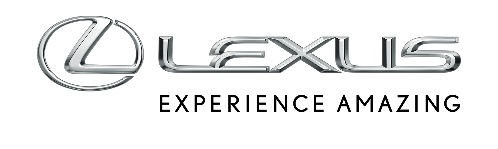 5 LIPCA 2024NX I RX ZE SPECJALNYM PAKIETEM KORZYŚCI ORAZ DODATKOWYM RABATEM NA AKCESORIALexus przygotował specjalną ofertę dla swoich bestsellerowych SUV-ówNX i RX z niskimi ratami w KINTO ONEPromocyjny Leasing 105%Specjalne warunki finansowania także dla modelu ESAkcesoria do transportu rowerów z wysokim rabatem„Last Minute” to nowa specjalna oferta w salonach Lexusa, która obejmuje pełen pakiet korzyści przy zakupie bądź finansowaniu najpopularniejszych modeli z nadwoziami typu SUV z 2024 roku produkcji. Samochody dostępne są z bardzo krótkim czasem oczekiwania na zamówiony egzemplarz, a wybrane akcesoria dodatkowe można dokupić z rabatem w wysokości 25%. Ponadto przy zakupie auta z systemem antykradzieżowym z GPS można skorzystać ze specjalnej stawki ubezpieczenia, którą ustalono na 1,99%.W ramach oferty specjalnej modele NX i RX można sfinansować w ramach zupełnie nowego Leasingu 105%. Umowa zawierana jest na okres 36 miesięcy, opłata wstępna wynosi 45%, a wykup to 1%. Warunkiem utrzymania sumy opłat wynoszącej 105% jest zamontowanie oryginalnego zabezpieczenia antykradzieżowego GPS oraz zakup oryginalnych kół zimowych Lexus.Wyjątkowa promocja dotyczy także modelu ES. Elegancka limuzyna z napędem hybrydowym dostępna jest z nowym Leasingiem 105%. Auto można także sfinansować w ramach Najmu KINTO ONE, w którym ES kosztuje od 1590 zł netto miesięcznie, gdy umowa zostanie zawarta na 24 miesiące, z 10-procentową wpłatą własną i przy limicie przebiegu wynoszącym 30 tys. km.Atrakcyjne warunki dla NX-a i RX-a w KINTO ONELexus zdecydowanie obniżył wysokość miesięcznych rat w programie KINTO ONE. W salonach można skorzystać ze specjalnych warunków dla najpopularniejszego modelu marki w Polsce, czyli NX-a. Przy umowie na 36 miesięcy, 15-procentowej wpłacie własnej oraz limicie przebiegu wynoszącym 30 tys. km SUV Lexusa kosztuje od 1190 zł netto miesięcznie w Najmie KINTO ONE.Flagowy na polskim rynku SUV – RX, najkorzystniej wypada w ramach Leasingu KINTO ONE. Przy umowie na dwa lata z 30 tys. km limitu przebiegu oraz 10-procentowej wpłacie własnej auto kosztuje miesięcznie od 1940 zł netto.Akcesoria wakacyjne z rabatemW ramach pakietu korzyści Lexus przygotował wysokie rabaty na zakup akcesoriów zwiększających możliwości przewozowe SUV-ów Lexusa. Wybrane elementy ułatwiające transport rowerów zostały przecenione aż o 25%. W przypadku modeli NX i RX w wyjątkowej ofercie można dokupić do swojego auta belki dachowe, bagażnik rowerowy na dach czy bagażnik rowerowy na hak.Oferta „Last Minute” w salonach Lexusa